              ภาพกิจกรรม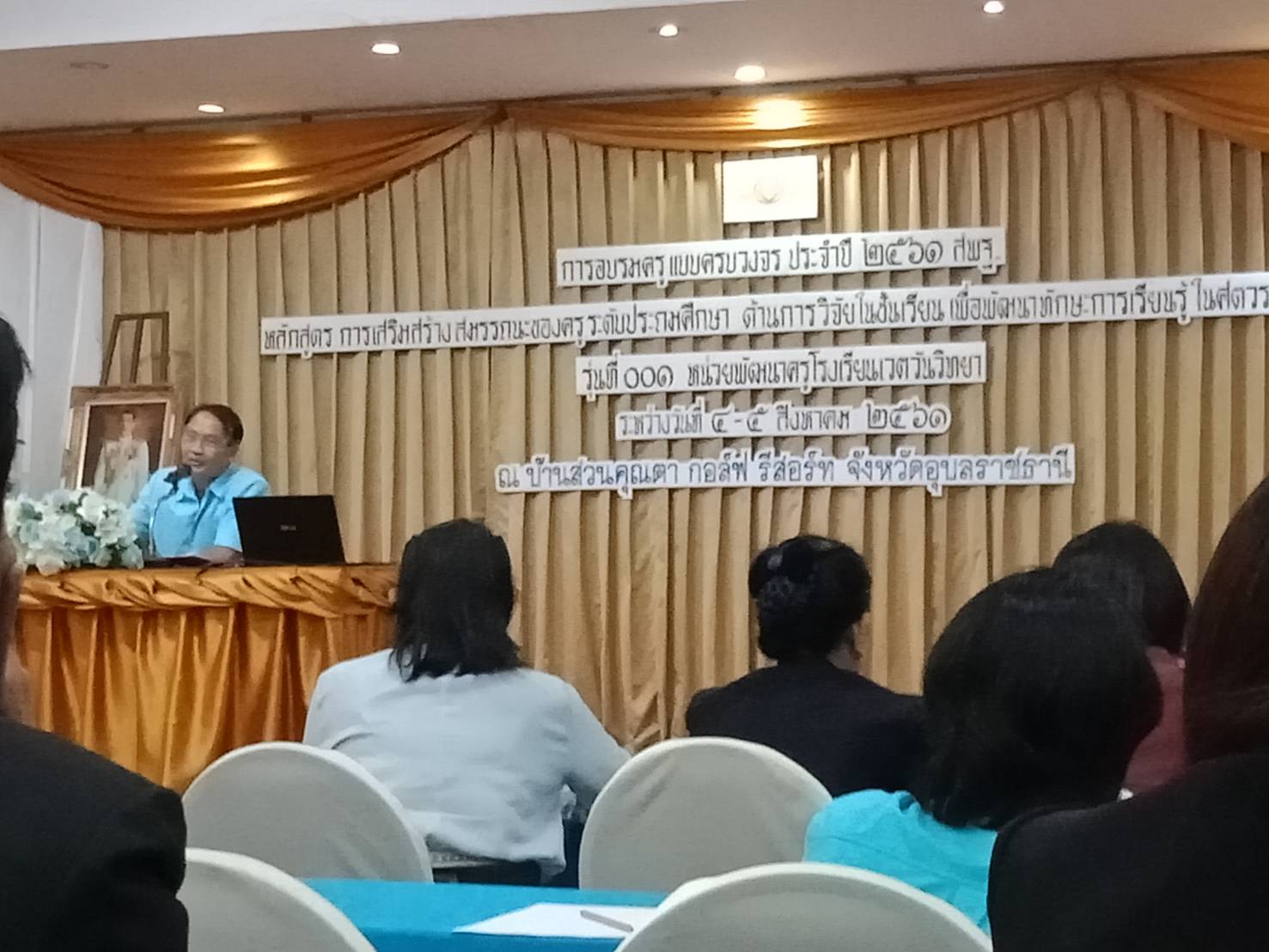           พิธีเปิดการอบรมโดย  นายชาญชัย  รสจันทร์  ศศจ. อุบลราชธานี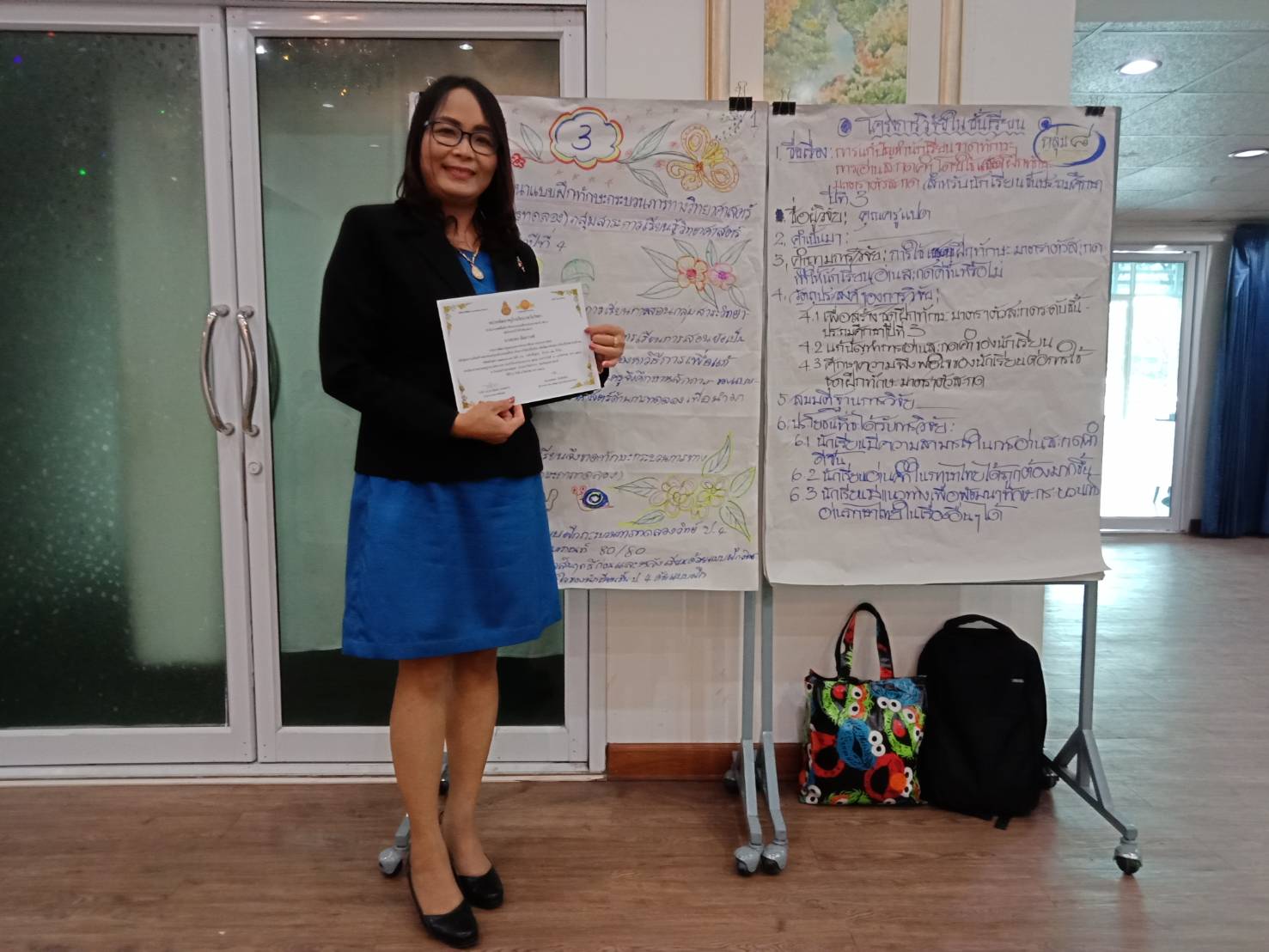         รับมอบเกียรติบัตร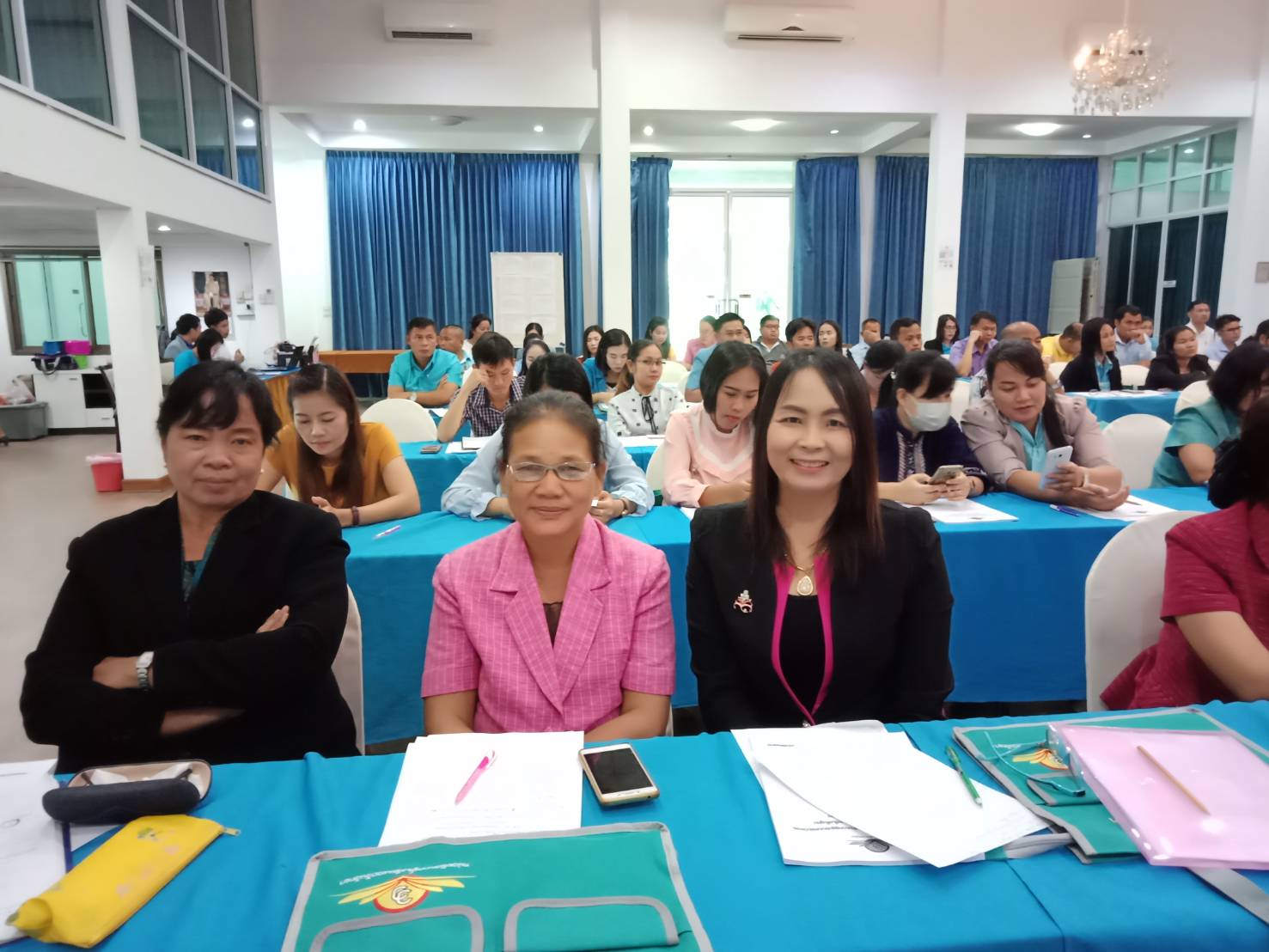            บรรยากาศการอบรม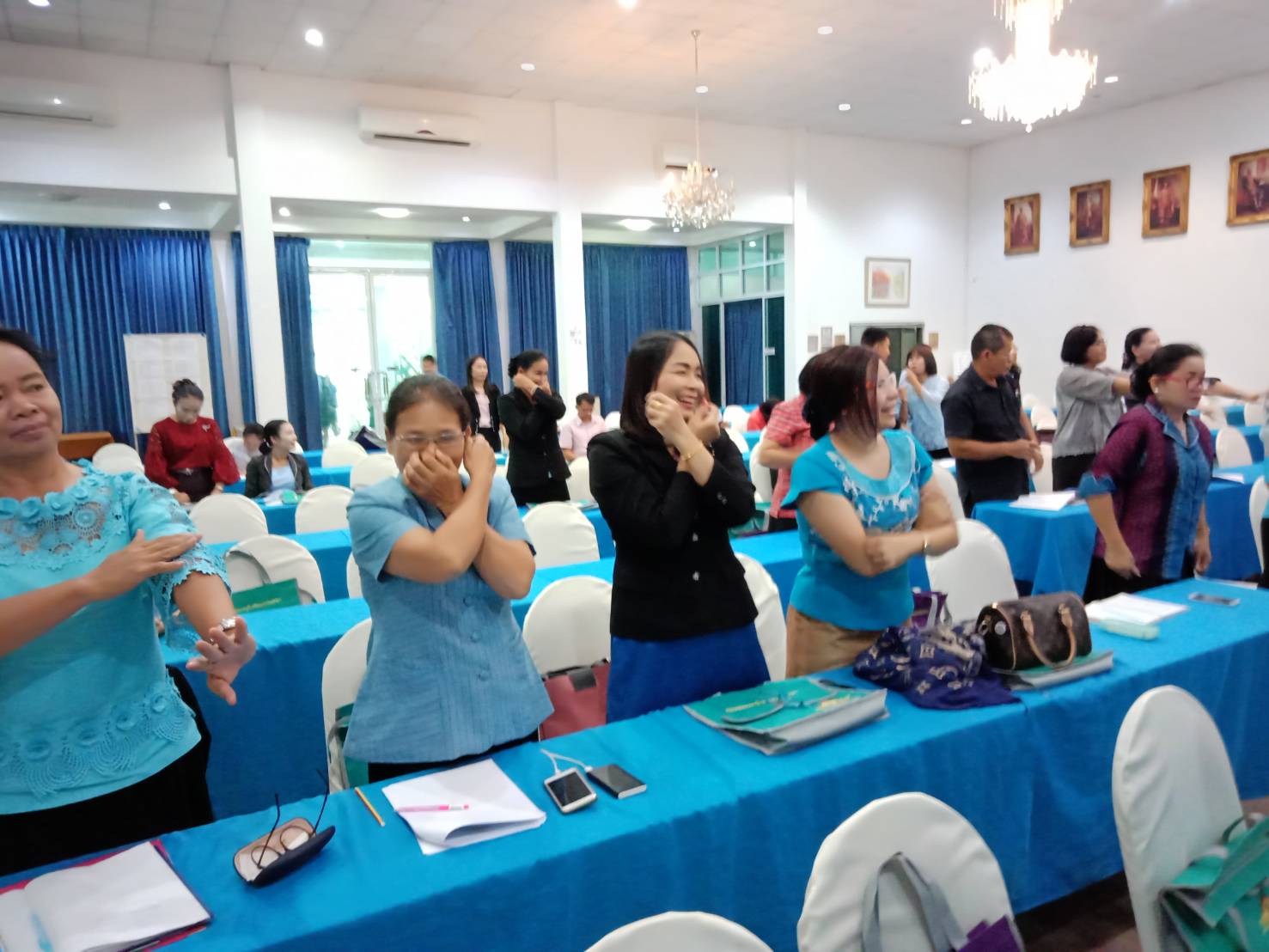           กิจกรรมเบรนด์ยิมประกอบเพลง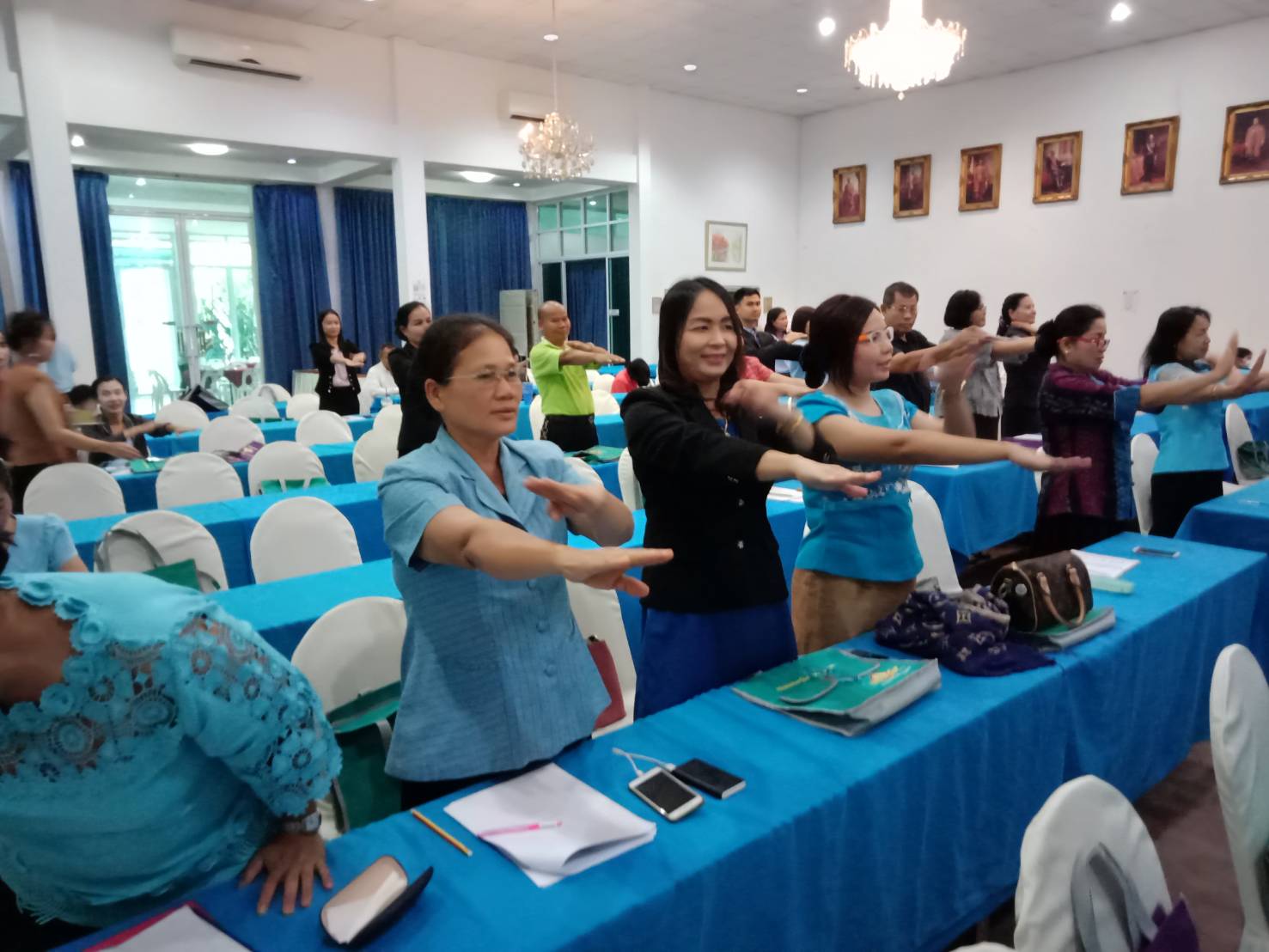 กิจกรรมฝึกสมาธิ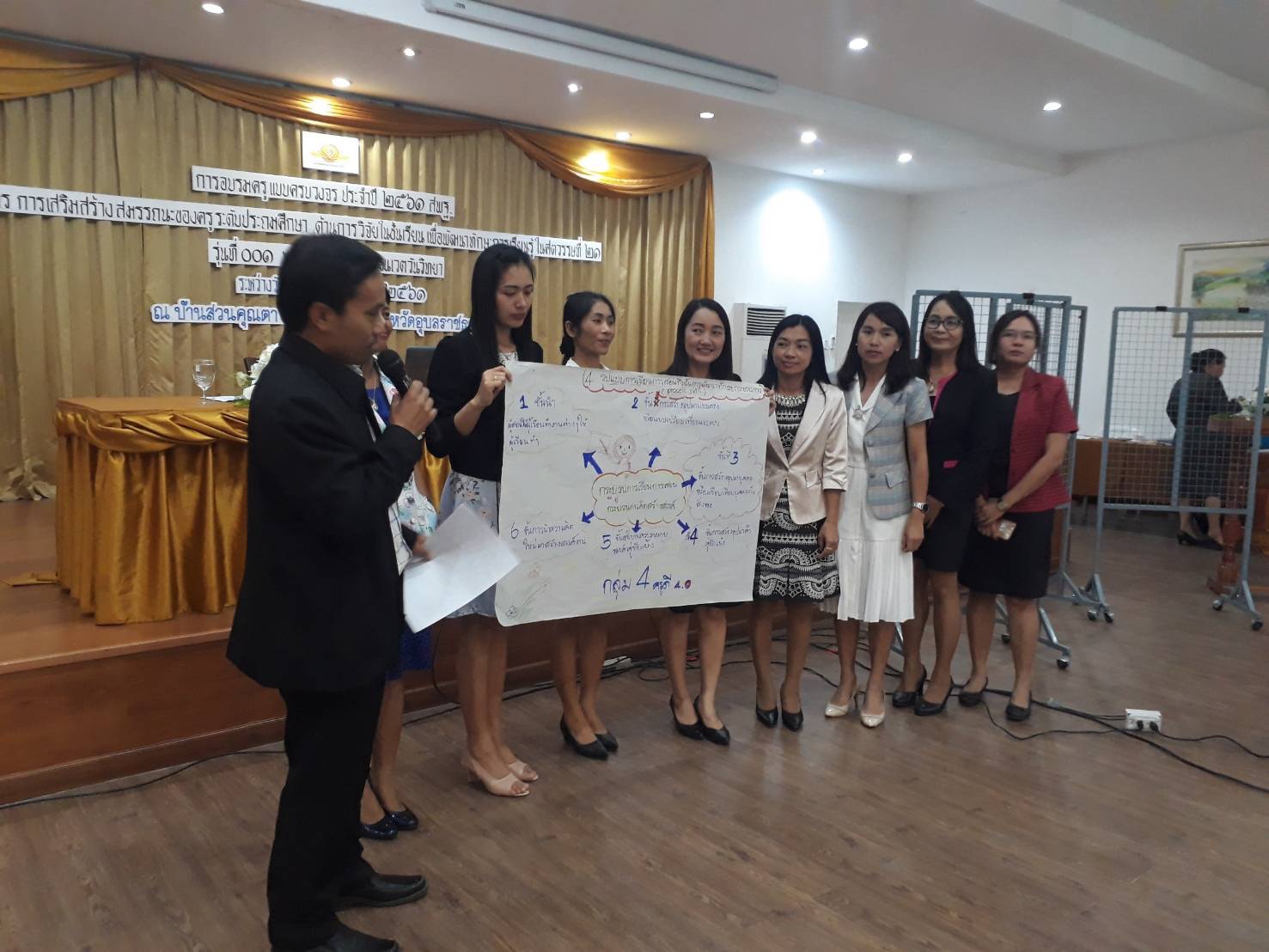                                           นำเสนอผลงาน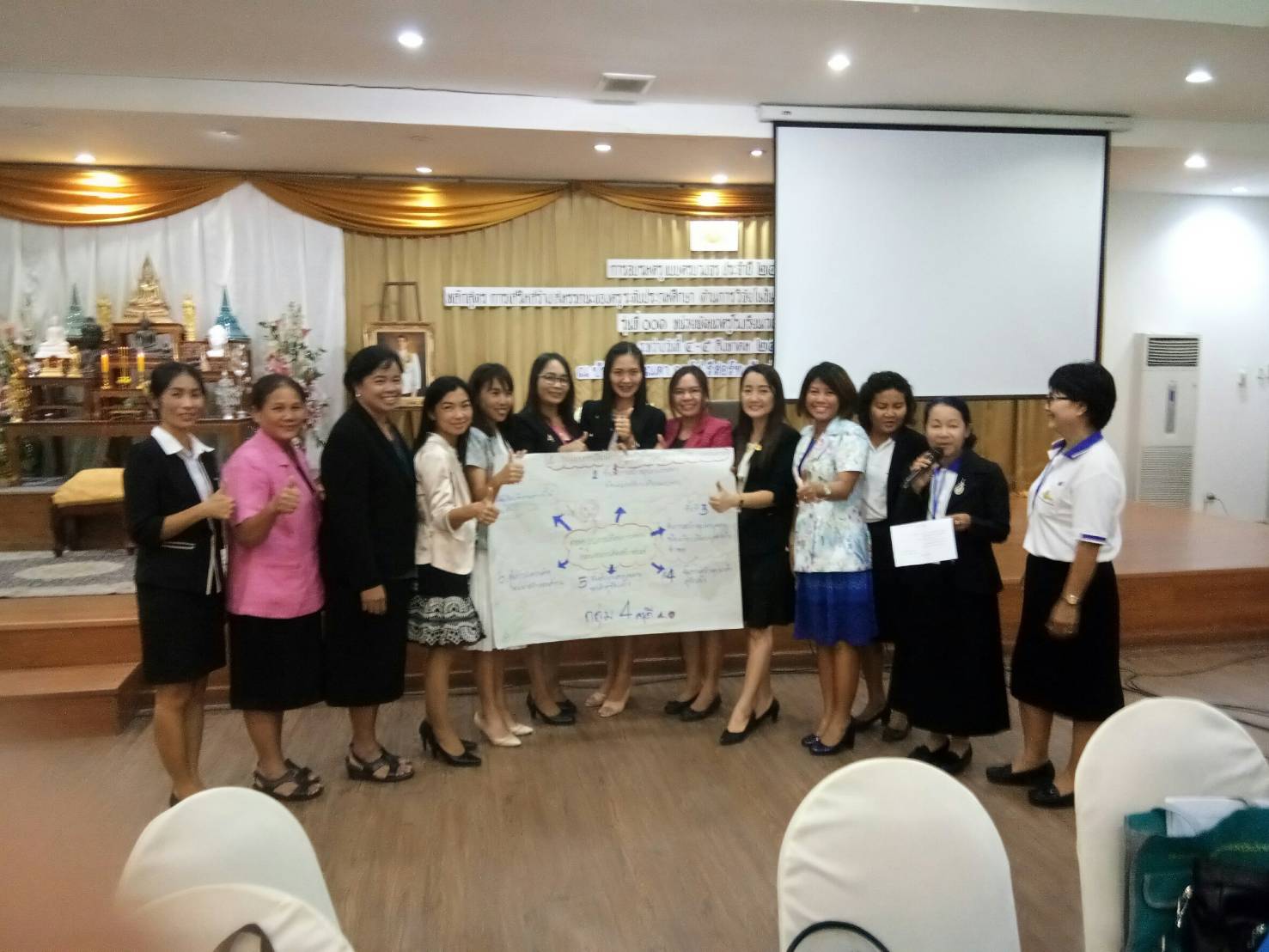         นำเสนอผลงาน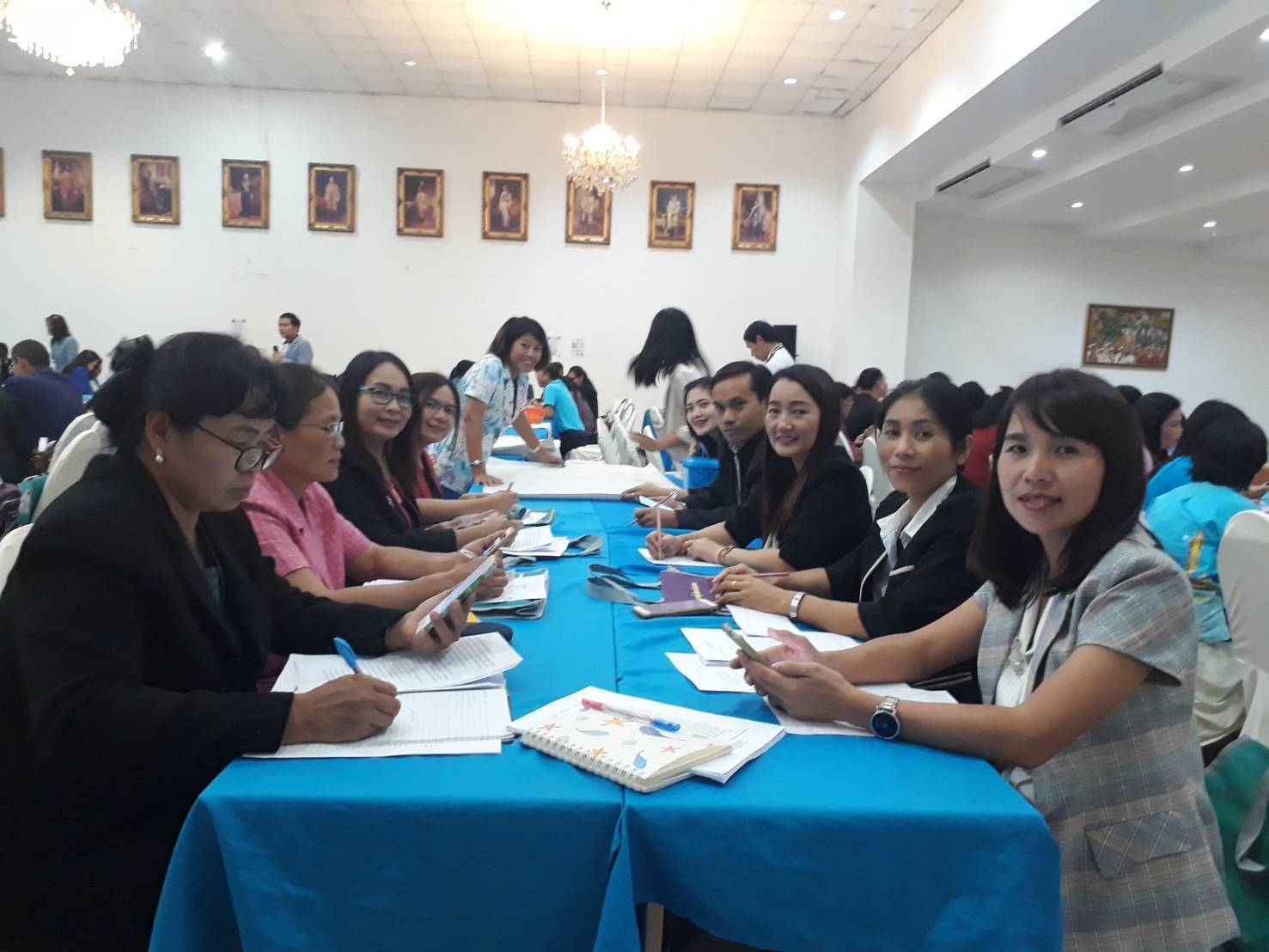   ทำงานกลุ่ม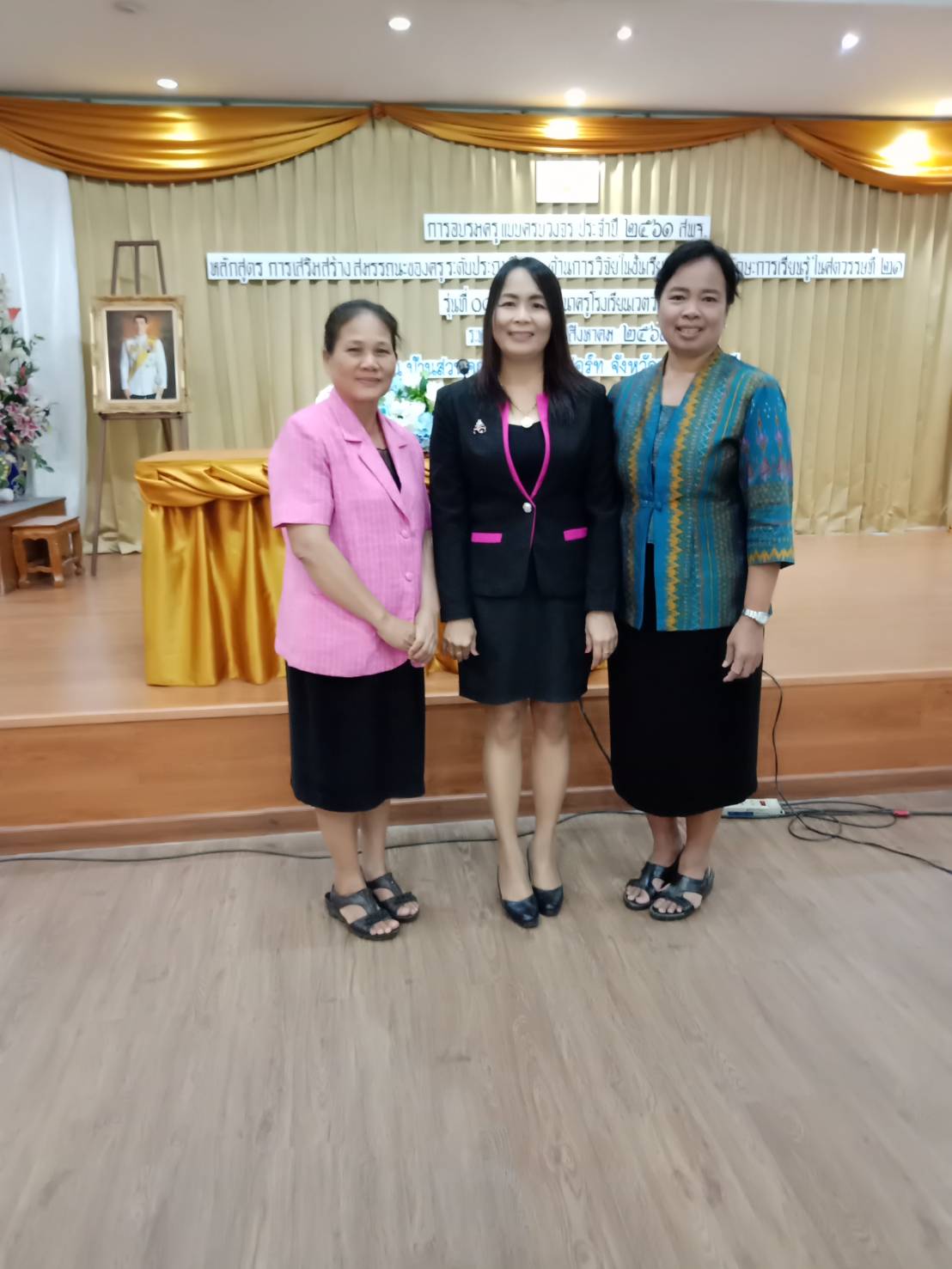 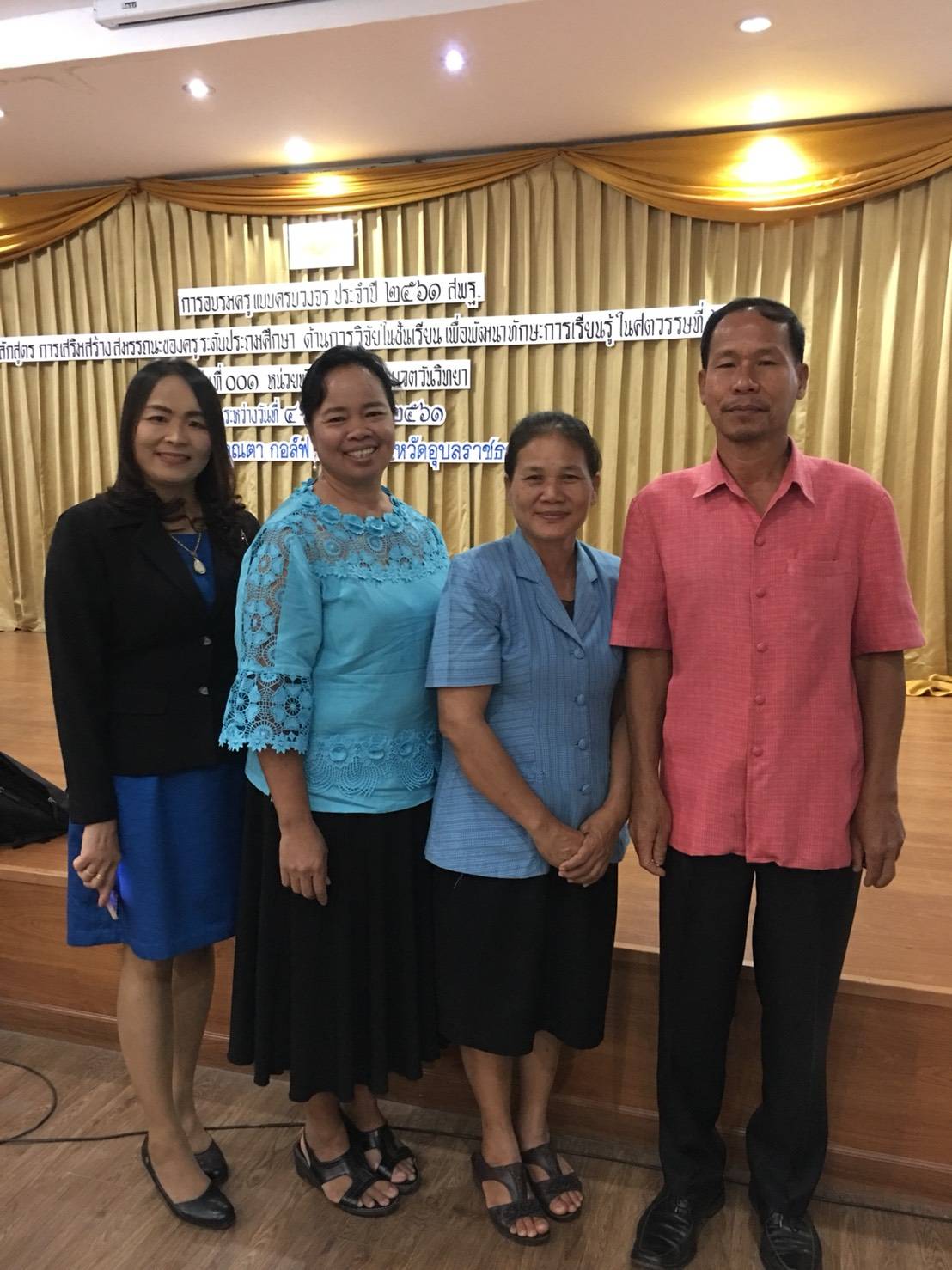                                 ถ่ายภาพร่วมกับคณะเข้าร่วมอบรม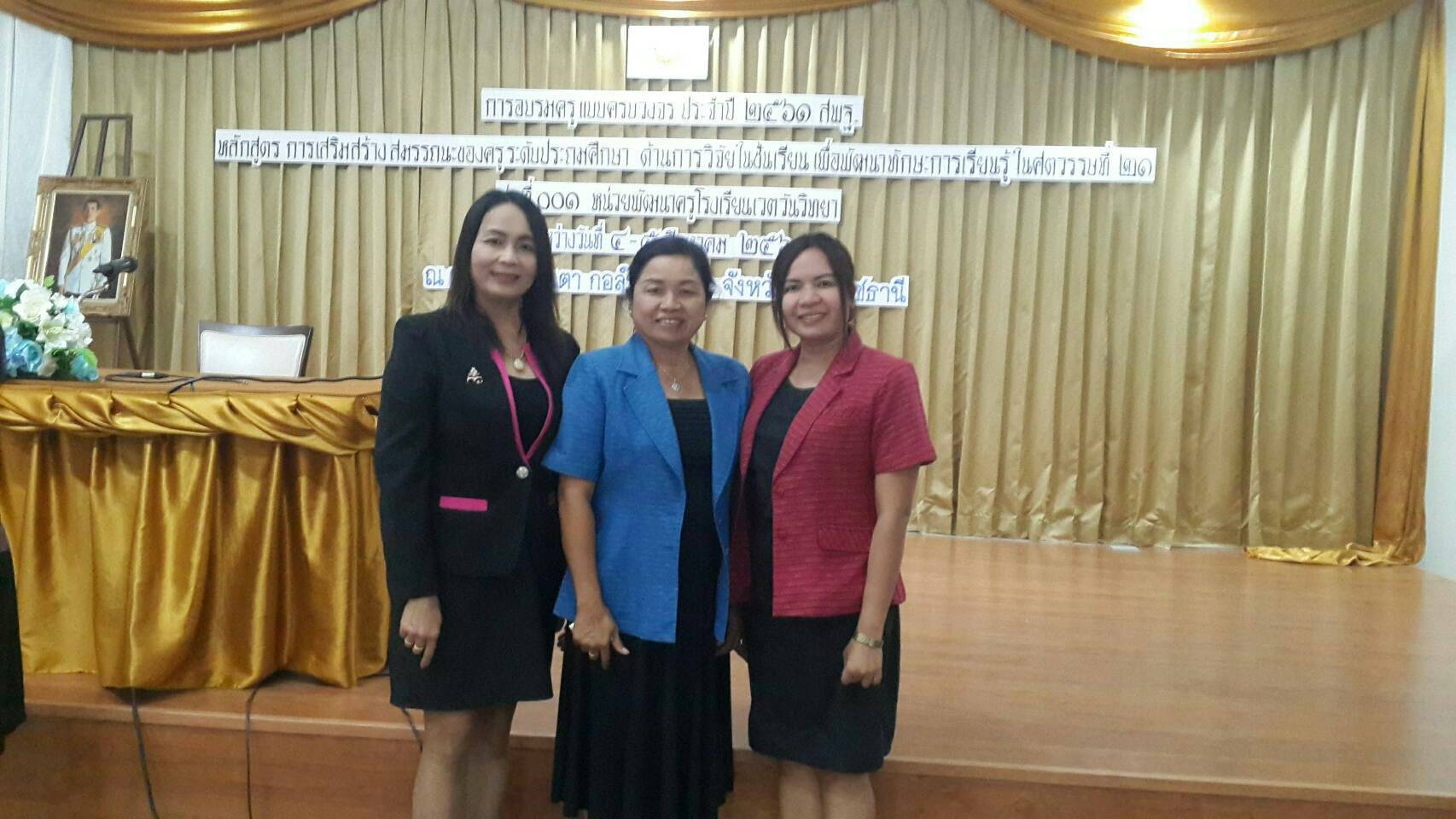 